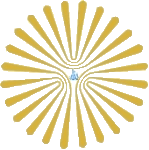       جمهوري اسلامي  ایران                                                                                                                                                      		   شماره :   ـ ـ ـ ـ ـ ـ ـ ـ ـ ـ ـ ـ ـ وزارت علوم،تحقيقات و فنّاوري                                                                                                                                                                                         تاريخ :  ـ ـ ـ ـ ـ ـ ـ ـ ـ ـ ـ ـ ـ ـ ـدانشگاه پيام نوراستان فارس مرکز  خرامهفرم تسویه حساب دانشجویان کارشناسی ارشد آموزش محورنام :                   نام خانوادگي :                   نام پدر :                        شماره شناسنامه:                   رشته: شماره دانشجويي :                                      تاريخ فراغت از تحصیل :                               شماره تماس ضروری : بدین وسیله گواهی می شود ، نامبرده هیچگونه بدهی به کتابخانه ندارد .تاریخ:                                 مهرو امضاء مسئول:بدین وسیله گواهی می شود نامبرده كليه وسايل آزمایشگاه و کارگاهی را تحویل داده است  .تاریخ:                                  مهرو امضاء مسئول :3- بدین وسیله گواهی می شود ، نامبرده كليه وسايل تربيت بدني را تحویل داده است .تاریخ:                                           مهرو امضاء مسئول :- نامبرده از نظر وام و كمك هزينه تحصيلي هيچگونه بدهي به صندوق رفاه دانشجويان ، اداره امور مالي و ديگر سازمانها ندارد.تاریخ:                                  مهر و امضاء مسئول: 5 -  یک فقره فیش به مبلغ 600000 ریال  بابت دریافت دانشنامه و  گواهینامه موقت و تمبر دریافت گردید.تاریخ:                                  مهر و امضاء مسئول:- از نظر شهريه تحصیلی هيچگونه بدهي به دانشگاه ندارد.تاریخ:                                  مهرو امضاء مسئول :7- بدین وسیله گواهی می شود نامبرده هیچگونه بدهی به دانشگاه پیام نور مرکز خرامه ندارد و در صورت بهره مندی از آموزش رایگان در خصوص شهریه ، طبق تأمین و سایل و امکانات تحصیل اطفال و جوانان ایرانی و آئین نامه اجرایی آن پرداخت گردد .تاریخ:                                  مهرو امضاء مسئول 7- بدین وسیله گواهی می شود نامبرده هیچگونه بدهی به دانشگاه پیام نور مرکز خرامه ندارد و در صورت بهره مندی از آموزش رایگان در خصوص شهریه ، طبق تأمین و سایل و امکانات تحصیل اطفال و جوانان ایرانی و آئین نامه اجرایی آن پرداخت گردد .تاریخ:                                  مهرو امضاء مسئول 8-        الف ) دانشجو سابقه انضباطی ندارد .              ب )  دانشجو سابقه انضباطی دارد و حکم کمیته انضباطی در خصوص نامبرده اجرا گردیده است .                                                                                             تاریخ:                                  مهرو امضاء مسئول :8-        الف ) دانشجو سابقه انضباطی ندارد .              ب )  دانشجو سابقه انضباطی دارد و حکم کمیته انضباطی در خصوص نامبرده اجرا گردیده است .                                                                                             تاریخ:                                  مهرو امضاء مسئول :9- بدین وسیله گواهی می شود خانم/ آقاي                              با دانشگاه پیام نور مرکز خرامه تسويه حساب نموده است و هيچگونه بدهي ندارد.تاریخ:                                  مهر و امضاء مسئول آموزش :                                      تاریخ:                                  مهر و امضاء مسئول مركز :9- بدین وسیله گواهی می شود خانم/ آقاي                              با دانشگاه پیام نور مرکز خرامه تسويه حساب نموده است و هيچگونه بدهي ندارد.تاریخ:                                  مهر و امضاء مسئول آموزش :                                      تاریخ:                                  مهر و امضاء مسئول مركز :